文藻外語大學進修部學務組請假單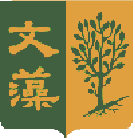 Wenzao Ursuline University of LanguagesApplication for Leave from Student Affairs Section申請日期/Date of Application：     年(yr.)/＿＿月(m.)/＿ ＿日(d.)請假人簽名（Applicant’s Signature）：                        ※備註：輔導導師請假超過三天（含）以上者，請填寫本假單。姓  名Name系（所）、中心Department請假日期Date請 假 事 由Reasons進修部學務組長簽核Manager of Student Affairs Section進修部主任簽核Director of Continuing Education Division